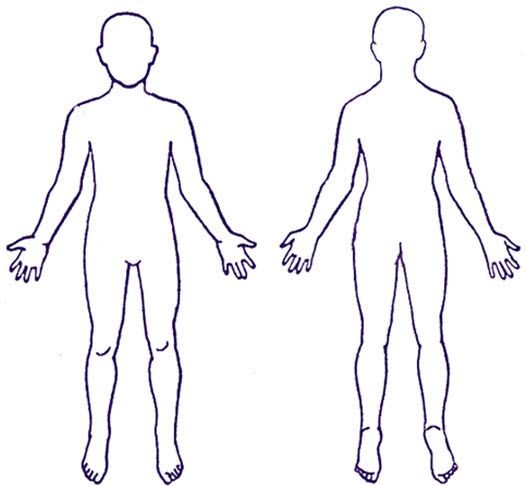 /EnglishPatient Questionnaire for newly arrived migrants in the UK: Children and Young People Everyone has a right to register with a GP. You do not need proof of address, immigration status, ID or an NHS number to register with a GP This questionnaire is to collect information about children’s health so that the health professionals at your GP practice can understand what support, treatment and specialist services they may need in accordance with the confidentiality and data sharing policies of the National Health Service. Competent young people aged under 18 may complete the adult version for themselves. Your GP will not disclose any information you provide for purposes other than your direct care unless: you have consented (e.g. to support medical research); or they are required to do so by law (e.g. to protect other people from serious harm); or because there is an overriding public interest (e.g. you are suffering from a communicable disease). Further information about how your GP will use your information is available from your GP practice.Return your answers to your GP practice. Person completingWho is completing this form: Child’s Parent  Child’s legal guardian/carerSection one: Personal detailsChild’s full name:Child’s date of birth: 
Date______ Month _______  Year ______Child’s address: Mother’s name:Father’s name:Contact telephone number(s):   Email address:Please tick all the answer boxes that apply to your child.Which of the following best describes your child: Male           	Female   	OtherPrefer not to say	1.2 Religion:   	Buddhist Christian  	Hindu  		Jewish  	Muslim  	Sikh 		Other religionNo religion1.3 Main spoken language: Second spoken language:Does your child need an interpreter?   Yes   No  Does your child need sign language support?NoYesWho lives in the same household as your child now in the UK?MotherFatherBrother(s)How many?    ___________What age(s)? ___________Sister(s)		How many? __________What age(s)?__________Other	How many? _________Does your child attend nursery or school?NoMy child is under 2 years of age We have applied for a place but have not yet been allocated a nursery/schoolI would like information on where I can get support to apply for a nursery or school placeYes – please give name of nursery or school
______________________________Section two: Health questionsDo you have any concerns about your child?NoYesIs your child currently unwell or ill?No YesDoes your child need an urgent help for a health problem?No YesDoes your child currently have any of the following symptoms? Please tick all that applyWeight lossCoughCoughing up bloodNight sweatsExtreme tirednessBreathing problemsFeversDiarrhoeaConstipationSkin complaints or rashesBlood in their urineBlood in their stoolHeadachePainLow moodAnxietyDistressing flashbacks or nightmaresDifficulty sleepingFeeling that they want to harm themselves or give up on lifeOtherPlease mark on the body image the area(s) where they are experiencing their current health problem(s) Was your child born prematurely (delivered early – before 37 weeks/8.5 months of pregnancy)?NoYesDid your child have any health problems soon after delivery e.g. breathing problems, infection, brain injury?NoYesNew babies only (up to 3 months old): Has your child had a 6-8 week post delivery health check by a GP (doctor)? NoYesDoes your child have any known health problems?NoYesDoes your child have any of the following? Please tick all that applyAsthmaBlood disorder	Sickle cell anaemia	ThalassaemiaCancerDental problemsDiabetesEpilepsy Eye problemsEars, nose or throatHeart problemsHepatitis BHepatitis CHIV Kidney problemsLiver problemsMental health problems  Low mood/depressionAnxietyPost-traumatic stress disorder (PTSD)Previously self-harmedAttempted suicideOther Skin diseaseThyroid disease Tuberculosis (TB)OtherHas your child ever had any operations / surgery?NoYesDoes your child have any physical injuries due to war, conflict or torture?NoYesDoes your child have any mental health problems? These could be from war, conflict, torture or being forced to flee your country?NoYesDoes your child have any physical disabilities or mobility difficulties?NoYesDoes your child have any sensory impairments? Please tick all that applyNoBlindnessPartial sight lossFull hearing loss     Partial hearing lossSmell and/or taste problemsDo you think your child has any learning difficulties or behaviour problems?NoYesDo you have any concerns about your child’s growth e.g. their weight/height?NoYesBabies only: Is you child experiencing any feeding problems e.g. vomiting, reflux, refusing milk?NoYesHas a member of your child’s immediate family (father, mother, siblings, and grandparents) had or suffered from any of the following? AsthmaCancerDepression/Mental health illnessDiabetesHeart attackHepatitis BHigh blood pressureHIVLearning difficultiesStrokeTuberculosis (TB)Other Is your child on any prescribed medicines?No  Yes –please list your child’s prescribed medicines and doses in the box belowPlease bring any prescriptions or medicines to your child’s appointment Are you worried about running out of any these medicines in the next few weeks? No  Yes   Does your child take any medicines that have not been prescribed by a health professional e.g medicines you have bought at a pharmacy/shop/on the internet or had delivered from overseas?No  Yes –please list medicines and doses in the box belowPlease bring any medicines to your child’s appointment Does your child have allergy to any medicines? No   Yes Does your child have allergy to anything else? (e.g. food, insect stings, latex gloves)?NoYesSection three: VaccinationsHas your child had all the childhood vaccinations offered in their country of origin for their age?If you have a record of your vaccination history, please bring this to your appointment.NoYesI don’t knowHas your child been vaccinated against Tuberculosis (TB)?NoYesI don’t knowHas your child been vaccinated against COVID-19?NoYes		1 dose2 doses3 dosesMore than 3 dosesI don’t knowIf there is something relating to your child’s health that you do not feel comfortable sharing in this form and you would like to discuss it with a doctor, please call your GP and book an appointment